Продолжение Начало в газете № 15 от 27.10.21г.Раздел III. ЦЕЛИ, ЗАДАЧИ И ПЕРЕЧЕНЬ ПОДПРОГРАММ МУНИЦИПАЛЬНОЙ ПРОГРАММЫЦелями муниципальной программы являются: - совершенствование системы комплексного благоустройства территории Луговского муниципального образования с целью удовлетворения потребностей населения в благоприятных условиях проживания;- повышение общего уровня благоустройства территории.Достижение указанных целей обеспечивается путем решения следующих задач:1. Оздоровление санитарной экологической обстановки в МО путем организации взаимодействия между предприятиями, организациями и учреждениями при решении вопросов благоустройства территории МО, приведение в качественное состояние элементов благоустройства, ликвидации несанкционированных свалок бытового мусора, а также привлечения жителей к участию в решении проблем благоустройства.2. Контроль и обеспечение надлежащего технического состояния объектов наружного уличного освещения для бесперебойного освещения улиц МО.3.Доведение качества зеленых насаждений общего пользования до качественного состояния, в части биологических и эстетических показателей, а также видового состава.4.Организация ритуальных услуг и содержание мест захоронений.Каждая из указанных  задач решается в рамках соответствующей  подпрограммы:1.Оздоровление санитарной экологической обстановки в МО путем организации взаимодействия между предприятиями, организациями и учреждениями при решении вопросов благоустройства территории поселения, приведения в качественное состояние элементов благоустройства, ликвидации несанкционированных свалок бытового мусора, а также привлечения жителей к участию в решении проблем благоустройства. (Подпрограмма 1).2. Повышение качества дорожного покрытия и улучшение комфортного движения по нему (Подпрограмма 2).3.Контроль и обеспечение надлежащего технического состояния объектов наружного уличного освещения для бесперебойного освещения улиц МО (Подпрограмма 3).4.Организация ритуальных услуг и содержание мест захоронений (Подпрограмма 4).Раздел IV. ОБЪЕМ И ИСТОЧНИКИ ФИНАНСИРОВАНИЯ МУНИЦИПАЛЬНОЙ ПРОГРАММЫРаздел V. ОЖИДАЕМЫЕ РЕЗУЛЬТАТЫ РЕАЛИЗАЦИИ МУНИЦИПАЛЬНОЙ ПРОГРАММЫОжидаемые результаты реализации муниципальной программы:1. Определение перспективы улучшения благоустройства территории Луговского МО.2. Благоустроенность территории МО.3. Создание среды, комфортной для проживания жителей МО.Подпрограмма «Благоустройство»:Эффективность подпрограммы оценивается по следующим показателям:- процент привлечения жителей МО к работам по благоустройству;- процент привлечения предприятий и организаций МО к работам по благоустройству;- уровень взаимодействия предприятий, обеспечивающих благоустройство МО и предприятий - владельцев инженерных сетей;- уровень благоустроенности территории МО (обеспеченность МО сетями наружного освещения, зелеными насаждениями, детскими игровыми и спортивными площадками).- улучшение санитарного  и экологического состояния поселения, изменение его внешнего вида.Подпрограмма «Содержание автомобильных дорог местного значения»:- содержание дорог Луговского городского поселения в отвечающем нормам состоянии;- организация знаков дорожного движения.	Подпрограмма «Уличное освещение»:- уровень благоустроенности территорий МО, обеспеченность МО сетями наружного освещения.Подпрограмма «Организация и содержание мест захоронения»:- соответствие оказываемой услуги по гарантированному перечню услуг по погребению умершего, не имеющего супруга, близких родственников, иных родственников, законного представителя или иных лиц, взявших на себя обязанности по погребению умершего требованиям Федерального закона от 12.01.1996г. № 8-ФЗ «О погребении и похоронном деле» на 100%;- обеспеченность территорий общественного кладбища необходимой инфраструктурой, надлежащим санитарным состоянием до 60% от конечной потребности.Раздел VI. ПОДПРОГРАММА 1 «БЛАГОУСТРОЙСТВОНА 2022-2024 гг.»Подраздел I. СИСТЕМА МЕРОПРИЯТИЙ ПОДПРОГРАММЫ 1 Подраздел II. ОЖИДАЕМЫЕ РЕЗУЛЬТАТЫ РЕАЛИЗАЦИИ ПОДПРОГРАММЫ 1Эффективность подпрограммы оценивается по следующим показателям:- процент привлечения жителей поселения к работам по благоустройству;-процент привлечения предприятий и организаций МО к работам по благоустройству;-уровень взаимодействия предприятий, обеспечивающих благоустройство МО и предприятий-владельцев инженерных сетей;-уровень благоустроенности территорий МО (обеспеченность МО сетями наружного освещения, зелеными насаждениями, детскими игровыми и спортивными площадками).Раздел VII. ПОДПРОГРАММА 2 «СОДЕРЖАНИЕ АВТОМОБИЛЬНЫХ ДОРОГ МЕСТНОГО ЗНАЧЕНИЯНА 2022-2024 ГОДЫ»Подраздел I. СИСТЕМА МЕРОПРИЯТИЙ ПОДПРОГРАММЫ 2Подраздел II. ОЖИДАЕМЫЕ РЕЗУЛЬТАТЫ РЕАЛИЗАЦИИ ПОДПРОГРАММЫ 2Улучшение качества состояния дорожного покрытия поселения.Раздел VIII. ПОДПРОГРАММА 3 «УЛИЧНОЕ ОСВЕЩЕНИЕНА 2022-2024 ГОДЫ»Подраздел I. СИСТЕМА МЕРОПРИЯТИЙ ПОДПРОГРАММЫ 3Подраздел II. ОЖИДАЕМЫЕ РЕЗУЛЬТАТЫ РЕАЛИЗАЦИИ ПОДПРОГРАММЫ 3Уровень благоустроенности территорий МО, обеспеченность  МО  сетями наружного освещения.Раздел IX. ПОДПРОГРАММА 4 «ОРГАНИЗАЦИЯ И СОДЕРЖАНИЕ МЕСТ ЗАХОРОНЕНИЯ НА 2022-2024 ГОДЫ»Подраздел I. СИСТЕМА МЕРОПРИЯТИЙ ПОДПРОГРАММЫ 4Подраздел II. ОЖИДАЕМЫЕ РЕЗУЛЬТАТЫ РЕАЛИЗАЦИИ ПОДПРОГРАММЫ 4Соответствие оказываемой услуги по гарантированному перечню услуг по погребению умершего, не имеющего супруга, близких родственников, иных родственников, законного представителя или иных лиц, взявших на себя обязанности по погребению умершего требованиям  Федерального закона от 12.01.1996 г. № 8-ФЗ «О погребении и похоронном деле» на 100 %.Обеспеченность территории общественного кладбища необходимой инфраструктурой и надлежащим санитарным состоянием до 60 % от конечной потребности.Раздел X. СИСТЕМА ОРГАНИЗАЦИИ КОНТРОЛЯЗА ИСПОЛНЕНИЕМ ПРОГРАММЫКуратор Программы - глава Луговского городского поселения.Контроль за исполнением Программы – главный специалист по экономическим вопросам администрации Луговского городского поселения и Дума Луговского городского поселения.Основным исполнителем программы является специалист 1 категории по молодежной политике, благоустройству, МОБ, ГО, ЧС и ПБ администрации Луговского городского поселения.Исполнитель программы разрабатывает и представляет главе Луговского городского поселения и главному специалисту по экономическим вопросам администрации Луговского городского поселения итоговый отчет об исполнении программы не позднее 1 марта года, следующего за отчетным.Итоговый отчет должен содержать:- сведения о результативности реализации программы, оценке степени выполнения задач за отчетный год;- сведения об эффективности использования средств за отчетный период;- информацию о выполнении программных мероприятий;- сведения о достижении целевых показателей программы;Исполнители несут ответственность за целевое использование бюджетных средств, выделяемых на реализацию программы.27.10.2021г. №52РОССИЙСКАЯ ФЕДЕРАЦИЯИРКУТСКАЯ ОБЛАСТЬМАМСКО-ЧУЙСКИЙ РАЙОН АДМИНИСТРАЦИЯЛУГОВСКОГО ГОРОДСКОГО ПОСЕЛЕНИЯПОСТАНОВЛЕНИЕОБ УТВЕРЖДЕНИИ МУНИЦИПАЛЬНОЙ ПРОГРАММЫ«ЗАЩИТА НАСЕЛЕНИЯ И ТЕРРИТОРИИЛУГОВСКОГО МУНИЦИПАЛЬНОГО ОБРАЗОВАНИЯОТ ЧРЕЗВЫЧАЙНЫХ СИТУАЦИЙПРИРОДНОГО И ТЕХНОГЕННОГО ХАРАКТЕРА,СОВЕРШЕНСТВОВАНИЕ ГРАЖДАНСКОЙ ОБОРОНЫНА 2022-2024 ГОДЫ»В целях повышения эффективности проведения в 2022-2024 гг. комплекса мероприятий, направленных на защиту населения и территории Луговского муниципального образования от чрезвычайных ситуаций природного и техногенного характера, совершенствование гражданской обороны, в соответствии с Федеральными законами от 21.12.1994 года № 68-ФЗ «О защите населения и территорий от чрезвычайных ситуаций природного и техногенного характера», от 12.02.1998 года № 28-ФЗ «О гражданской обороне», Постановлениями Правительства Российской Федерации от 26.11.2007 года № 804 «Об утверждении Положения о гражданской обороне в Российской Федерации», от 04.09.2003 года № 547 «О подготовке населения в области защиты от чрезвычайных ситуаций природного и техногенного характера», от 30.12.2003 года № 794 «О единой государственной системе предупреждения и ликвидации чрезвычайных ситуаций», от 02.11.2000 года № 841 «Об утверждении Положения об организации обучения населения в области гражданской обороны» от 10.11.1996 года № 1340 «О порядке создания и использования резервов материальных ресурсов для ликвидации чрезвычайных ситуаций природного и техногенного характера», ст.179 Бюджетного Кодекса РФ, Федеральным Законом от 06.10.2003 г. №131-ФЗ «Об общих принципах организации местного самоуправления в Российской Федерации». Руководствуясь п. 9 ст. 6 Устава Луговского муниципального образования, администрации Луговского городского поселенияПОСТАНОВЛЯЕТ:Утвердить  муниципальную Программу «Защита населения и территории Луговского муниципального образования от чрезвычайных ситуаций природного и техногенного характера, совершенствование гражданской обороны на 2022-2024 годы» (приложение № 1).Считать  утратившим  силу  постановление  администрации Луговского городского поселения от 07.11.2018г. №37 «Об утверждении муниципальной программы «Защита населения и территории Луговского муниципального образования от чрезвычайных ситуаций природного и техногенного характера, совершенствование гражданской обороны на 2019-2023 годы».Ежегодно корректировать муниципальную Программу «Защита населения и территории Луговского муниципального образования от чрезвычайных ситуаций природного и техногенного характера, совершенствование гражданской обороны на 2022-2024 годы» в пределах средств, предусмотренных бюджетом Луговского муниципального образования.Настоящее постановление подлежит опубликованию в установленном порядке.Контроль за исполнением настоящего постановления оставляю за собой.И.о. главы Луговского городского поселения                                          А.А. ПоповПриложение №1УТВЕРЖДЕНОпостановлением администрацииЛуговского городского поселенияот 27.10.2021г. №52МУНИЦИПАЛЬНАЯ ПРОГРАММА
«ЗАЩИТА НАСЕЛЕНИЯ И ТЕРРИТОРИИ ЛУГОВСКОГО МУНИЦИПАЛЬНОГО ОБРАЗОВАНИЯ ОТ ЧРЕЗВЫЧАЙНЫХ СИТУАЦИЙ ПРИРОДНОГО И ТЕХНОГЕННОГО ХАРАКТЕРА, СОВЕРШЕНСТВОВАНИЕ ГРАЖДАНСКОЙ ОБОРОНЫНА 2022-2024 гг.»Раздел 1. ПАСПОРТ ПРОГРАММЫРаздел II. ХАРАКТЕРИСТИКА ПРОБЛЕМ, НА РЕШЕНИЕ КОТОРЫХ НАПРАВЛЕНА ПРОГРАММАФедеральным законом от 06 октября 2003 года № 131-ФЗ «Об общих принципах организации местного самоуправления в Российской Федерации» определен перечень полномочий органов местного самоуправления по осуществлению мероприятий в области гражданской обороны, защиты населения и территорий от чрезвычайных ситуаций, обеспечения пожарной безопасности и безопасности людей на водных объектах.Таким образом, администрация Луговского городского поселения в соответствии с требованиями действующего законодательства несет ответственность за комплекс мероприятий, имеющий конечной целью минимизировать риски, повысить безопасность проживающего населения и сохранность материальных средств.В Программе используются следующие термины и понятия:- гражданская оборона – система мероприятий по подготовке к защите и по защите населения, материальных и культурных ценностей на территории Российской Федерации от опасностей, возникающих при ведении военных действий или вследствие этих действий, а также при возникновении чрезвычайных ситуаций природного и техногенного характера;- предупреждение чрезвычайных ситуаций – комплекс мероприятий, проводимых заблаговременно и направленных на максимально возможное уменьшение риска возникновения чрезвычайных ситуаций, а также на сохранение здоровья людей, снижение размеров ущерба окружающей природной среде и материальных потерь в случае их возникновения;- защита населения в чрезвычайных ситуациях – совокупность взаимосвязанных по времени, ресурсам и месту проведения мероприятий РСЧС, направленных на предотвращение или предельное снижение потерь населения и угрозы его жизни и здоровью от поражающих факторов и воздействий источников чрезвычайной ситуации;- комиссия по чрезвычайным ситуациям и обеспечению пожарной безопасности – функциональная  структура  органа   исполнительной  власти субъекта Российской Федерации и органа местного самоуправления, а также органа управления объектом экономики, осуществляющего в пределах своей компетенции руководство соответствующей подсистемой или звеном РСЧС либо проведением всех видов работ по предотвращению возникновения чрезвычайных ситуаций и их ликвидации;- безопасность населения в чрезвычайных ситуациях – состояние защищенности жизни и здоровья людей, их имущества и среды обитания человека от опасностей в чрезвычайных ситуациях;- чрезвычайная ситуация – это обстановка на определенной территории, сложившаяся в результате аварии, опасного природного явления, катастрофы, стихийного или иного бедствия, которые могут повлечь или повлекли за собой человеческие жертвы, ущерб здоровью людей или окружающей природной среде, значительные материальные потери и нарушение условий жизнедеятельности людей;- ликвидация чрезвычайной ситуации – аварийно-спасательные и другие неотложные работы, проводимые при возникновении чрезвычайных ситуаций и направленные на спасение жизни и сохранение здоровья людей, снижение размеров ущерба окружающей природной среде и материальных потерь, а также на локализацию зон чрезвычайных ситуаций, прекращение действия характерных для них опасных факторов;- аварийно-спасательное формирование – самостоятельная или входящая в состав аварийно-спасательной службы структура, предназначенная для проведения аварийно-спасательных работ, основу которой составляют подразделения спасателей, оснащенные специальной техникой, оборудованием, снаряжением, инструментами и материалами;- нештатное аварийно-спасательное формирование (НАСФ) – самостоятельные структуры, созданные на нештатной основе, оснащенные специальной техникой, оборудованием, снаряжением, инструментами и материалами, подготовленные для проведения аварийно-спасательных и других неотложных работ в очагах поражения и зонах чрезвычайных ситуаций;- культура безопасности жизнедеятельности (КБЖ) – состояние организации человека, обеспечивающее определенный уровень его безопасной жизнедеятельности.Важным условием устойчивого развития городского сообщества является обеспечение безопасности его жизнедеятельности – создание условий для безопасной жизни личности, семьи, общества.В соответствии с действующим законодательством перед органами местного самоуправления стоит задача координации и концентрации всех усилий на территории города с целью повышения безопасности проживающего населения, создания резервов материальных ресурсов для предупреждения и ликвидации чрезвычайных ситуаций мирного и военного времени.Эффективное противодействие чрезвычайным ситуациям не может быть обеспечено только в рамках основной деятельности органов местного самоуправления. Характер проблемы требует наличия долговременной стратегии и применения организационно-финансовых механизмов взаимодействия, координации усилий и концентрации ресурсов.Для последовательного и планомерного решения задач и полномочий в области гражданской обороны, защиты населения и территории от чрезвычайных ситуаций, разработана муниципальная программа. Программа направлена на проведение на территории Луговского муниципального образования комплекса мероприятий в области гражданской обороны, по защите населения и территорий от чрезвычайных ситуаций мирного и военного времени, в соответствии с требованиями действующего законодательства.Раздел III. ОСНОВНЫЕ ЦЕЛИ И ЗАДАЧИ ПРОГРАММЫ3.1. Цели Программы:3.1.1. Повышение эффективности работы автоматизированной системы оповещения населения о возникновении 	чрезвычайных ситуаций природного и техногенного характера, повышение безопасности населения и территории Бодайбинского МО от чрезвычайных ситуаций мирного и военного времени.3.1.2. Повышение готовности сил и средств Луговского городского поселения к проведению аварийно-спасательных и других неотложных работ в случае возникновения чрезвычайных ситуаций мирного и военного времени.3.2. Задачи Программы: 3.2.1. Реализация системы мер по подготовке населения и специалистов к действиям в чрезвычайных ситуациях мирного и военного времени.3.2.2. Осуществление пропаганды знаний в области гражданской обороны, защиты населения и территорий от чрезвычайных ситуаций мирного и военного времени.3.2.3. Организация проведения мероприятий по первоочередному жизнеобеспечению населения, пострадавшего в чрезвычайных ситуациях.3.2.4. Создание, обновление и пополнение резервов материальных ресурсов для предупреждения и ликвидации чрезвычайных ситуаций мирного и военного времени.	Программа предусматривает комплекс мероприятий, реализация которых спланирована на 2022-2024 гг.Раздел IV. ОСНОВНЫЕ МЕРОПРИЯТИЯ ПРОГРАММЫ Основными направлениями и формами деятельности являются:4.1. Обучение неработающего населения способам защиты и действиям в чрезвычайных ситуациях, а также способам защиты от опасностей, возникающих при ведении военных действий или вследствие этих действий;4.2. Осуществление в установленном порядке сбора и обмена информацией в области защиты населения и территорий от ЧС; 4.3. Обеспечение своевременного оповещения и информирования населения об угрозе возникновения или о возникновении ЧС всеми доступными способами;4.4. Осуществление финансирования  мероприятий в области защиты населения и территорий от ЧС в соответствии с действующим законодательством;4.5. Создание финансовых и материальных ресурсов для участия в ликвидации последствий ЧС;4.6. Содействие в организации и проведении аварийно-спасательных и других неотложных работ, а также содействие в поддержании общественного порядка при их проведении; 4.7. Содействие устойчивому функционированию организаций в ЧС.Раздел V. СРОКИ И ЭТАПЫ РЕАЛИЗАЦИИ ПРОГРАММЫПрограмма подлежит реализации в течение трех лет (2022-2024 гг.).Программа реализуется в один этапРаздел VI. ОБЪЕМЫ И ИСТОЧНИКИ ФИНАНСИРОВАНИЯ ПРОГРАММЫПрограммные мероприятия финансируются за счет средств бюджета Луговского МО утвержденного решением Думы Луговского городского поселения.  Объемы и источники финансирования ежегодно уточняются при формировании бюджета на соответствующий финансовый год.Таблица № 1Раздел VII. СИСТЕМА ОРГАНИЗАЦИИ КОНТРОЛЯЗА ИСПОЛНЕНИЕМ ПРОГРАММЫКуратор Программы - глава Луговского городского поселения.Контроль за исполнением Программы – главный специалист по экономическим вопросам администрации Луговского городского поселения и Дума Луговского городского поселения.Основным исполнителем программы является специалист 1 категории по молодежной политике, благоустройству, МОБ, ГО, ЧС и ПБ администрации Луговского городского поселения.Исполнитель программы разрабатывает и представляет главе Луговского городского поселения и главному специалисту по экономическим вопросам администрации Луговского городского поселения итоговый отчет об исполнении программы не позднее 1 марта года, следующего за отчетным.Итоговый отчет должен содержать:- сведения о результативности реализации программы, оценке степени выполнения задач за отчетный год;- сведения об эффективности использования средств за отчетный период;- информацию о выполнении программных мероприятий;- сведения о достижении целевых показателей программы;Исполнители несут ответственность за целевое использование бюджетных средств, выделяемых на реализацию программы.Раздел VIII. ОЖИДАЕМЫЕ РЕЗУЛЬТАТЫ РЕАЛИЗАЦИИ ПРОГРАММЫ8. В результате реализации Программы ожидается:8.1 Повышение устойчивости территории Луговского МО к различным видам ЧС;8.2 Приобретение неработающим населением необходимых навыков и знаний о способах защиты и действиях при угрозе возникновения или возникновения ЧС различных видов, а также способам защиты от опасностей, возникающих при ведении военных действий или вследствие этих действий;8.3 Повышение качества взаимодействия с профильными федеральными и региональными органами и службами при возникновении или при возможности возникновения ЧС, а также ликвидации их последствий;8.4 Развитие и совершенствование системы по сбору и обмену информацией в области защиты населения и территорий от ЧС;8.5 Развитие и совершенствование системы оповещения населения об угрозе возникновения или о возникновении  ЧС.27.10.2021г. №53РОССИЙСКАЯ ФЕДЕРАЦИЯИРКУТСКАЯ ОБЛАСТЬМАМСКО-ЧУЙСКИЙ РАЙОН АДМИНИСТРАЦИЯЛУГОВСКОГО ГОРОДСКОГО ПОСЕЛЕНИЯПОСТАНОВЛЕНИЕОБ УТВЕРЖДЕНИИ МУНИЦИПАЛЬНОЙ ПРОГРАММЫ«ОБЕСПЕЧЕНИЕ ПЕРВИЧНЫХ МЕР ПОЖАРНОЙ БЕЗОПАСНОСТИ В ЛУГОВСКОМ МУНИЦИПАЛЬНОМ ОБРАЗОВАНИИ НА 2022-2024 ГОДЫ»В целях повышения эффективности проведения в 2022-2024 гг. комплекса мероприятий, направленных на профилактику пожаров и обеспечения первичных мер пожарной безопасности, в соответствии с Федеральным законом от 21.12.1994 г. № 69-ФЗ «О пожарной безопасности», Законом Иркутской области от 07.10.2008 г. № 78-оз «О пожарной безопасности в Иркутской области», руководствуясь ст.179 Бюджетного Кодекса РФ, Федеральным Законом от 06.10.2003 г.  № 131-ФЗ «Об общих принципах организации местного самоуправления в Российской Федерации». Руководствуясь Уставом Луговского муниципального образования, администрация Луговского городского поселенияПОСТАНОВЛЯЕТ:Утвердить  муниципальную Программу «Обеспечение первичных мер пожарной  безопасности в Луговском муниципальном образовании на 2022-2024 годы» (приложение № 1).Считать  утратившим  силу  постановление  администрации Луговского городского поселения от 07.11.2018г. №36 «Об утверждении муниципальной программы «Обеспечение первичных мер пожарной  безопасности в Луговском муниципальном образовании на 2019-2023 годы».Ежегодно корректировать муниципальную Программу «Обеспечение первичных мер пожарной  безопасности в Луговском муниципальном образовании на 2022-2024 годы» в пределах средств, предусмотренных местным бюджетом.Настоящее постановление подлежит опубликованию в установленном порядке.Контроль за исполнением настоящего постановления оставляю за собой.И.о. главы Луговского городского поселения                                          А.А. ПоповПриложение №1УТВЕРЖДЕНОпостановлением администрацииЛуговского городского поселенияот 27.10.2021г. №53МУНИЦИПАЛЬНАЯ ПРОГРАММА
«ОБЕСПЕЧЕНИЕ ПЕРВИЧНЫХ МЕР ПОЖАРНОЙ БЕЗОПАСНОСТИ В ЛУГОВСКОМ МУНИЦИПАЛЬНОМ ОБРАЗОВАНИИНА 2022–2024 гг.»Муниципальная программа «Обеспечение первичных мер пожарной  безопасности в Луговском муниципальном образовании на 2022-2024 гг.» (далее – Программа) разработана в целях повышения безопасности населения и эффективности управления в области обеспечения пожарной безопасности в Луговском городском поселении.Раздел 1. ПАСПОРТ ПРОГРАММЫРаздел II. СОДЕРЖАНИЕ ПРОБЛЕМЫ И ОБОСНОВАНИЕЦЕЛЕСООБРАЗНОСТИ ЕЕ РЕШЕНИЯ ПРОГРАММНО-ЦЕЛЕВЫМ МЕТОДОМВозникающие на территории Луговского городского поселения пожары ежегодно несут за собой значительные для экономики и населения поселения материальные и моральные потери, тяжесть последствий от них.Статистические данные о пожарах, произошедших на территории Луговского городского поселения за период 2019 - 2021 года, приведены в таблице 1.Таблица 1Основными причинами пожаров в 2019-2021 годах стали:1. Ветхость линии электропередач - 3 случая;2. Поджоги - 1 случай.Необходимым условием для успешной реализации противопожарных мероприятий в поселении является пропаганда противопожарных знаний среди населения, использование (размещение) противопожарной информации в простой и доступной форме на улицах поселка, в местах с массовым пребыванием людей, в том числе с использованием средств наружной рекламы.Основополагающими критериями успешного тушения пожаров и ликвидации чрезвычайных ситуаций являются своевременное прибытие служб экстренного реагирования (подразделений противопожарной и аварийно-спасательных служб) к месту пожара или аварии и их готовность выполнить первоочередные задачи по спасению людей.Максимальный эффект достигается за счет повышения оперативности совместных действий всех служб, участвующих в ликвидации последствий чрезвычайных ситуаций и происшествий, оптимального использования имеющихся сил и средств. Проблемным вопросом является обеспечение  пожарной  части Луговского городского поселения необходимым оборудованием для выполнения возложенных на неё задач, повышения эффективности проведения аварийно-спасательных работ.Дополнительное оснащение служб экстренного реагирования современным противопожарным оборудованием позволит  значительно сократить время и затраты на проведение работ по тушению пожаров.Программа предусматривает осуществление комплекса мероприятий, направленных на повышение эффективности деятельности руководителей организаций, работников ЖКХ, активизацию их работы по профилактике пожаров, совершенствованию способов и методов борьбы с пожарами.Принятие Программы позволит поэтапно решать вышеназванные проблемы. Для преодоления негативных тенденций и улучшения обстановки в области предупреждения возникновения пожаров необходимы целенаправленные и согласованные действия всех субъектов  системы жизнеобеспечения. При существующем ограничении бюджетного финансирования успешное комплексное выполнение масштабных и разнородных задач возможно лишь с использованием программно-целевого метода.Раздел III. ОСНОВНЫЕ ЦЕЛИ И ЗАДАЧИ ПРОГРАММЫОсновными целями Программы являются:1.  Повышение безопасности населения и инфраструктуры поселения от пожаров.2. Реализация государственной политики, требований законодательных и иных нормативных правовых актов в области защиты населения и территории Луговского городского поселения от возможных пожаров       Основные задачи Программы:1. Совершенствование системы муниципального управления и оперативного реагирования в случае возникновения пожаров.2. Совершенствование нормативной правовой и методической базы обеспечения безопасности населения Луговского городского поселения с учетом изменений обстановки, федерального и областного законодательства.3. Повышение уровня подготовки специалистов, руководящего состава и населения п. Луговский к действиям при пожарах.4 . Организация противопожарной пропаганды.5. Повышение материальной оснащенности добровольной пожарной дружины Луговского городского поселения.6.   Материальное поощрение членов добровольной пожарной дружины Луговского городского поселения.Раздел IV. МЕТОДЫ РЕАЛИЗАЦИИ ПРОГРАММЫРеализация Программы осуществляется комплексом мероприятий, представленных в п. 3, табл. 2.Раздел V. СРОКИ И ЭТАПЫ РЕАЛИЗАЦИИ ПРОГРАММЫПрограмма подлежит реализации в течение трех лет (2022-2024 годы).Программа реализуется в один этап.Продолжение в следующем номере Администрация                                                бесплатноЛуговского городского                                        Тираж: 10 экз.Поселения                                                          Газета выходит по Ответственный редактор:                                 мере накопления материалаГерасимова А.С.                                                             Адрес: 666801п. Луговский,           ул. Школьная, д.11                                                                    27.10.    2021     № 16 Газета для опубликования нормативно –  правовых актов администрации Луговского  городского поселения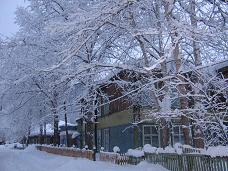 №п/пИсточник финансиров.муниципальнойпрограммыОбъем финансирования муниципальной программы, тыс. руб.Объем финансирования муниципальной программы, тыс. руб.Объем финансирования муниципальной программы, тыс. руб.Объем финансирования муниципальной программы, тыс. руб.Источник финансиров.муниципальнойпрограммыЗа весь период реализации2022202320241.	 Муниципальная программа		 Муниципальная программа		 Муниципальная программа		 Муниципальная программа		 Муниципальная программа	1.1.Всего, в том числе:3335,001285,001095,00955,001.1.1.бюджет Луговского МО3335,001285,001095,00955,002.                                                       Подпрограмма 12.                                                       Подпрограмма 12.                                                       Подпрограмма 12.                                                       Подпрограмма 12.                                                       Подпрограмма 12.                                                       Подпрограмма 12.1.Всего, том числе:1120,00375,00380,00365,002.1.1.бюджет Луговского МО1120,00375,00380,00365,003.                                                       Подпрограмма 23.                                                       Подпрограмма 23.                                                       Подпрограмма 23.                                                       Подпрограмма 23.                                                       Подпрограмма 23.                                                       Подпрограмма 23.1.Всего, в том числе:365,00100,00145,00120,003.1.1.бюджет Луговского МО365,00100,00145,00120,004.                                                       Подпрограмма 34.                                                       Подпрограмма 34.                                                       Подпрограмма 34.                                                       Подпрограмма 34.                                                       Подпрограмма 34.                                                       Подпрограмма 34.1.Всего, в том числе1340,00440,00500,00400,004.1.1.бюджет Луговского МО1340,00440,00500,00400,005.                                                       Подпрограмма 45.                                                       Подпрограмма 45.                                                       Подпрограмма 45.                                                       Подпрограмма 45.                                                       Подпрограмма 45.                                                       Подпрограмма 45.1.Всего, в том числе510,00370,0070,0070,005.1.1.бюджет Луговского МО510,00370,0070,0070,00№п\пМ е р о п р и я т и яИсточникфинанси-рованияОбъемфинанс.всего,тыс. руб.  Сумма, тыс. руб.  Сумма, тыс. руб.  Сумма, тыс. руб.№п\пМ е р о п р и я т и яИсточникфинанси-рованияОбъемфинанс.всего,тыс. руб.2022202320241.Цель:Повышение уровня благоустройства и надлежащего содержания  обслуживаемой территории-----1.1.Основное мероприятие 1Реализация направления расходов по содержанию в чистоте мест общего пользования, поддержание функциональных характеристик имущества, элементов благоустройства, находящихся на территории мест общего пользования.местный бюджет----1.1.1.Содержание в чистоте и надлежащем виде стелы ВОВ9,003,003,003,001.1.2.Обновление и очистка дренажной системы Луговского городского поселения и поддержание ее в надлежащем состоянии50,0030,0020,0020,001.1.3.Приобретение и монтаж на стадионе «Горняк» п. Луговский, нового заводского ограждения300,00100,00100,00100,001.1.4.Покос травяного насаждения6,002,002,002,001.1.5.Организация и создание хоккейного корта на стадионе п. Луговский.15,005,005,005,001.1.6.Обновление и ремонт ограждений п. Луговский40,0030,005,005,001.1.7.Выполнение строительно-монтажных работ  по ремонту основания покрытия пирса п. Луговский в районе здания клуба «Сибиряк»100,00-50,0050,001.1.8.Демонтаж и обновление лавок на стадионе «Горняк» п. Луговский5,00--5,001.1.9.Монтаж ворот стадиона «Горняк» в районе расположения искусственного пожарного водоема10,0010,00--1.1.10Устройство мест накопления твердых коммунальных отходов50,0050,00--1.1.11Работы по оформлению п. Луговского к праздничным мероприятиям30,0010,0010,0010,001.1.12Работы по уборке территории поселения от мусора75,0025,0025,0025,00   1.2.Основное мероприятие 2Закупка товаров, работ и услуг для государственных нужд.местный бюджет----1.2.1.Закупка специальных баннеров для нежилых домов п. Луговский с целью улучшения внешнего вида поселения110,00-50,0060,001.2.2.Покупка баннеров праздничной тематики70,0050,00-20,001.2.3.Приобретение цемента30,0010,0010,0010,001.2.4.Улучшение внешнего вида п. Луговский путем нанесения художественных рисунков30,0010,0010,0010,001.2.5.Демонтаж и уборка фундамента и конструкций снесенных домов п. Луговский50,00-50,00-1.2.6.Освобождение неиспользуемого муниципального жилья от бесхозного имущества30,0010,0010,0010,001.2.7.Приобретение ГСМ для организации вывоза отходов с территории поселения30,0010,0010,0010,001.3.Основное мероприятие 3Мероприятие «Формовочная и санитарная обрезка и спил деревьев на придомовых территориях и в местах прохождения линии электропередач»местный бюджет60,0020,0020,0020,00Итого по подпрограмме 1:1120,00375,00380,00365,00  №п/п	 п\пМероприятияМероприятияИсточникфинансир.Объемсредстввсего,тыс. руб.Сумма, тыс. руб.Сумма, тыс. руб.Сумма, тыс. руб.2022202320241.1.Цель: Повышение качества дорожного покрытия и улучшение комфортного движения по нему-----1.1.1.1.Основное мероприятие 1Реализация направления расходов по содержанию дорог в Луговском МОместный бюджет----1.2.1.2.Основное мероприятие 2Закупка товаров работ и услуг для государственных нуждместный бюджет----1.2.11.2.1Закупка знаков дорожного движения25,0-25,0-1.2.21.2.2Поддержание дорог в надлежащем состоянии340,00100,00120,00120,00Итого по подпрограмме 2:365,00100,00145,00120,00№п/пМероприятияИсточникфинансир.Объемсредстввсего, тыс. руб.Сумма, тыс. руб.Сумма, тыс. руб.Сумма, тыс. руб.№п/пМероприятияИсточникфинансир.Объемсредстввсего, тыс. руб.2022202320241.Цель: Повышение уровня благоустройства поселения-----1.1.Основное мероприятие 1Строительство линий уличного освещенияместный бюджет----1.1.1Монтаж новой линии уличного освещения по ул. Лесная(3,5,7,9,10,20,22,24,28)п. Луговский100,00-100,00-1.1.2Монтаж новой линии уличного освещения по ул. Лесная (13а,11а,1а) п. Луговский40,0040,00--1.1.3Покупка необходимых материально – технических средств для поддержания уличного освещения в рабочем состоянии510,00170,00170,00170,001.2.Основное мероприятие 2Содержание  линий уличного освещенияместный бюджет90,0030,0030,0030,001.3.Основное мероприятие 3Оплата эл.\энергии на  уличное освещениеместный бюджет600,0200,00200,00200,00Итого по подпрограмме 3:1340,00440,00500,00400,00№п/пМероприятияИсточн.финанс.Объем средстввсего, тыс. руб.Сумма, тыс. руб.Сумма, тыс. руб.Сумма, тыс. руб.№п/пМероприятияИсточн.финанс.Объем средстввсего, тыс. руб.2022202320241.Цель:Организация ритуальных услуг и содержание мест захоронения-----1.1.Основное мероприятие 1Организация и содержание мест захороненияместный бюджет----1.1.1Инвентаризация кладбища300,00300,00--1.1.2Предоставление гроба и других предметов, необходимых для погребения безродных граждан60,0020,0020,0020,001.1.3Доставка гроба и других предметов, необходимых для погребения30,0010,0010,0010,001.1.4Обустройство места погребения, облачение, вынос тела, перевозка тела (останков) умершего на кладбище, погребение.90,0030,0030,0030,001.1.5Поддержание в надлежащем состоянии территорий кладбищместныйбюджет30,0010,0010,0010,00Итого по подпрограмме 4:510,00370,0070,0070,001231.Наименование программыМуниципальная программа «Защита населения и территории Луговского муниципального образования от чрезвычайных ситуаций природного и техногенного характера, совершенствование гражданской обороны на 2022-2024 годы» (далее - Программа)2.Основание для разработки ПрограммыСтатья 14 Федерального закона от 06 октября 2003 года № 131-ФЗ «Об общих принципах организации местного самоуправления в Российской Федерации».Федеральный закон от 12 февраля 1998 года № 28-ФЗ «О гражданской обороне».Федеральный закон от 21 декабря 1994 года № 68-ФЗ «О защите населения и территорий от чрезвычайных ситуаций природного и техногенного характера».Постановление Правительства Российской Федерации от 30 декабря 2003 года № 794 «О единой государственной системе предупреждения и ликвидации чрезвычайных ситуаций».Постановление Правительства Российской Федерации от 04 сентября 2003 года № 547 «О подготовке населения в области защиты от чрезвычайных ситуаций природного и техногенного характера».Постановление Правительства Российской Федерации от 02 ноября 2000 года № 841 «Об утверждении Положения об организации обучения населения в области гражданской обороны».Постановление Правительства Российской Федерации от 10 ноября 1996 года № 1340 «О порядке создания и использования резервов материальных ресурсов для ликвидации чрезвычайных ситуаций природного и техногенного характера».Постановление Правительства Российской Федерации от 26 ноября 2007 года № 804 «Об утверждении Положения о гражданской обороне в Российской Федерации».3.Основные разработчики программыАдминистрация Луговского городского поселения4.Цели программы1. Защита населения и территории Луговского городского поселения от чрезвычайных ситуаций природного и техногенного характера (далее - ЧС).2. Совершенствование гражданской обороны Луговского МО.5.Задачи программыПовышение качества подготовки населения Луговского МО в области гражданской обороны, предупреждения и ликвидации ЧС.Снижение размеров ущерба и потерь от ЧС, повышение эффективности системы предупреждения о возникновении и развитии ЧС на территории Луговского МО, прогнозирования оценки их социально-экономических последствий.Осуществление сбора и обмена информацией в области защиты населения и территории Луговского МО от ЧС, обеспечение своевременного оповещения и информирования населения об угрозе возникновения или о возникновении ЧС.Совершенствование резервов финансовых и материальных ресурсов для ликвидации ЧС, запасов материально-технических, медицинских и иных средств в целях гражданской обороны.Создание эффективной системы обучения населения способам защиты от опасностей, возникающих при ведении военных действий или вследствие этих действий, способам защиты от ЧС.Совершенствование системы первоочередных мероприятий по поддержанию устойчивого функционирования организаций в военное время, совершенствование материально-технической базы ГО.6.Целевые показателиОбеспечение выполнения Плана основных мероприятий Администрации Луговского городского поселения в области гражданской обороны, предупреждения и ликвидации чрезвычайных ситуаций.Обучения населения в области гражданской обороны и чрезвычайных ситуаций.Оповещение населения об опасностях, возникающих при ведении военных действий или вследствие этих действий, а также о ЧС природного и техногенного характера;Проведение аварийно-спасательных работ в случае возникновения опасностей для населения при ведении военных действий или вследствие этих действий, а также в случае ЧС природного и техногенного характера.Первоочередное обеспечение населения, пострадавшего при ведении военных действий или вследствие этих действий, а также пострадавшего в ЧС природного и техногенного характера.7.Сроки и этапы реализации программы2022-2024 гг.Программа реализуется в один этап8.Объемы и источники финансированияБюджет Луговского МО (тыс. рублей):2022 год – 112,002023 год – 112,002024 год – 112,00итого: 336,009.Ожидаемые конечные результаты реализации программы и показатели социально-экономической эффективностиФормирование культуры безопасной жизнедеятельности у населения Луговского МО.Предупреждение аварий на потенциально опасных объектах и недопущение их перерастания в ЧС.Повышение уровня подготовленности населения поселения к действиям в условиях угрозы или возникновения ЧС.Повышение качественного состояния автоматизированной системы оповещения и системы гражданской обороны в целом.№п/пРазделИсполнителиСроки исполненияИсточник финансирования –        (тыс.руб.)Источник финансирования –        (тыс.руб.)Источник финансирования –        (тыс.руб.)№п/пРазделИсполнителиСроки исполнения2022г.2023 г.2024 г.1. Организационные мероприятия по выполнению Программы1. Организационные мероприятия по выполнению Программы1. Организационные мероприятия по выполнению Программы1. Организационные мероприятия по выполнению Программы1. Организационные мероприятия по выполнению Программы1. Организационные мероприятия по выполнению Программы1. Организационные мероприятия по выполнению Программы1.1 Осуществление сбора и обмена информацией в области защиты населения и территорий от ЧС, обеспечение своевременного оповещения и информирования населения об угрозе возникновения или о возникновении ЧСАдминистрация Луговскогогородского поселенияПостоянно---1.2Чтение лекций для неработающего населения по вопросам ГО и ЧС (согласно тематическому плану)Администрация Луговского городского поселенияПостоянно---1.3Подготовка и поддержание в готовности автоматизированной системы оповещения населенияАдминистрация Луговского городского поселенияПостоянно---2. Нормативно – правовое обеспечение2. Нормативно – правовое обеспечение2. Нормативно – правовое обеспечение2. Нормативно – правовое обеспечение2. Нормативно – правовое обеспечение2. Нормативно – правовое обеспечение2. Нормативно – правовое обеспечение2.1Разработка муниципальных правовых актов по защите населения от ЧС, в области ГОАдминистрация Луговского городскогопоселенияПостоянно---3. Перечень мероприятий программы3. Перечень мероприятий программы3. Перечень мероприятий программы3. Перечень мероприятий программы3. Перечень мероприятий программы3. Перечень мероприятий программы3. Перечень мероприятий программы3.1Оплата расходов по договорам администрации, заключенных с курсами ГО за предоставление услуг по обучению слушателей в УМЦ (обучение руководителей муниципальных предприятий, руководителей НАСФ)Администрация Луговского городского поселения, руководители организаций НАСФ2022-2024   годы10,0010,0010,003.2Проведение подготовки и обучения неработающего населения способам защиты и действиям при возникновении чрезвычайных ситуацийАдминистрация Луговского городского поселения2022-2024   годы---3.3Изготовление и размещение баннеров на темы, в области ГО и защиты населения от ЧСАдминистрация Луговского городского поселения2022-2024   годы10,0010,0010,003.4Издание памяток, листовок, пособий по тематике безопасности жизнедеятельности среди населения МОАдминистрация Луговского городского поселения2022-2024   годы2,002,002,003.5Приобретение ГСМАдминистрация Луговского городского поселения2022-2024   годы50,0050,0050,003.6Обновление и пополнение материальных ресурсов для ликвидации ЧС, запасов материально-технических, медицинских и иных средств в целях гражданской обороныАдминистрация Луговского городского поселения2022-2024   годы40,0040,0040,003.7Итого:112,00112,00112,001231.Наименование ПрограммыМуниципальная программа «Обеспечение первичных мер пожарной  безопасности в Луговском муниципальном образовании на 2022-2024 гг.».2.Основание для разработки Программы1. Федеральный закон от 06.10.2003 № 131 – ФЗ «Об общих принципах  организации местного самоуправления в Российской Федерации».2. Федеральный закон от 21.12.1994 № 69 – ФЗ «О пожарной безопасности».3. Закон Иркутской области от 7.10.2008 г. № 78-оз «О пожарной безопасности в Иркутской области». 4. Устав Луговского муниципального образования.3.Заказчик ПрограммыАдминистрация Луговского городского поселения4.Разработчик ПрограммыСпециалист 1 категории по молодежной политике, благоустройству, МОБ, ГО, ЧС и ПБ администрации Луговского городского поселения5.Цели Программы1. Реализация государственной политики, требований законодательных и иных нормативных правовых актов в области защиты населения и территории Луговского городского поселения от возможных пожаров.2. Обеспечение необходимых условий для безопасной жизнедеятельности и устойчивого социально-экономического развития поселения6.Задачи Программы1. Совершенствование системы муниципального управления и оперативного реагирования в случае возникновения пожаров.2. Разработка и совершенствование нормативной правовой и методической базы обеспечения противопожарной безопасности с учетом изменения обстановки федерального и областного законодательства.3. Повышение уровня подготовки специалистов, руководящего состава и населения поселка к действиям при пожарах.4. Организация противопожарной пропаганды.7.Методы реализации ПрограммыРеализация Программы осуществляется комплексом мероприятий, представленных в п.3 табл. 28.Сроки и этапы реализации ПрограммыПрограмма подлежит реализации в течение 3 лет (2022–2024 гг.)Программа реализуется в один этап9.Ответственный исполнитель программыСпециалист 1 категории по молодежной политике, благоустройству, МОБ, ГО, ЧС и ПБ администрации Луговского городского поселения10.Ожидаемые результаты программыПри реализации Программы ожидается достижение следующих результатов:1. Повышение уровня защиты населения и инфраструктуры Луговского городского поселения от пожаров.2. Повышение оперативности служб экстренного реагирования.3. Улучшение качества подготовки специалистов и населения Луговского городского поселения к действиям при пожарах.4. Снижение количества пожаров и ЧС, смягчение тяжести последствий от пожаров и ЧС, прежде всего по количеству погибших, раненых людей и размеру экономического ущерба.11.Объемы и источники финансирования (с расшифровкой по годам и источникам)Объем финансирования программы из средств бюджета Луговского муниципального образования составляет 420,00 тыс. рублей, в том числе:1) 2022 год – 140,00 тыс. рублей;2) 2023 год – 140,00 тыс. рублей;3) 2024 год – 140,00 тыс. рублей.Объемы финансирования программы ежегодно уточняются при формировании бюджета на соответствующий финансовый год исходя из возможностей бюджета и затрат, необходимых для реализации программы.№
п/пГодКоличество 
произошедших
  пожаровЧисленность пострадавшего
   населения, человекЧисленность пострадавшего
   населения, человек№
п/пГодКоличество 
произошедших
  пожаровпогибшихтравмированных123451.20193-природный002.20201-природный003.2021000